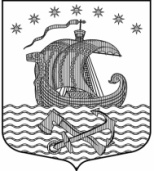 Администрациямуниципального образованияСвирицкое сельское поселениеВолховского муниципального районаЛенинградской областиП О С Т А Н О В Л Е Н И Еот «05» апреля 2020г.                                                                                                                  № 38п. СвирицаВ соответствии с постановлением Правительства Ленинградской области от           23 января 2012 года № 13 «Об утверждении порядка осуществления временных ограничения или прекращения движения транспортных средств по автомобильным дорогам регионального или межмуниципального, местного значения», в связи с возникновением периодов: неблагоприятных природно-климатических условий, сопровождающихся снижением несущей способности конструктивных элементов автомобильных дорог, в целях обеспечения безопасности дорожного движения, администрация муниципального образования Свирицкое сельское поселение Волховского муниципального района Ленинградской области постановляет:Ввести в период с 5 апреля по 14 мая 2021 года временное ограничение движения транспортных средств с грузом или без груза (далее - временное ограничение в весенний период), следующих по автомобильным дорогам общего пользования местного значения (далее - автомобильные дороги), у которых нагрузка на каждую ось превышает 5 тонн, - для автомобильных дорог с асфальтобетонным покрытием, 3 тонны - для автомобильных дорог с гравийным покрытием, расположенных в границах муниципального образования Свирицкое сельское поселение Волховского муниципального района Ленинградской области.Ввести в период с 1 июня по 31 августа 2021 года временное ограничение движения транспортных средств, осуществляющих перевозки тяжеловесных грузов по автомобильным дорогам с асфальтобетонным покрытием (далее - временное ограничение в летний период), при значениях дневной температуры воздуха свыше 32 °C, по данным департамента Росгидромета по Северо-Западному федеральному округу (департамент Росгидромета по СЗФО) Федеральной службы по гидрометеорологии и мониторингу окружающей среды.Временное ограничение движения в весенний период не распространяется:- на международные перевозки грузов;- на пассажирские перевозки автобусами, в том числе международные;- на перевозки пищевых продуктов, животных, кормов для животных, лекарственных препаратов, топлива (бензин, дизельное топливо, судовое топливо, топливо для реактивных двигателей, топочный мазут, газообразное топливо, дрова, уголь, щепа, опилки, торф, сжиженный газ), семенного фонда, мальков рыб, спермы бычков, удобрений, почты и почтовых грузов;- на перевозку опасных грузов, а также грузов, необходимых для ликвидации последствий стихийных бедствий или иных чрезвычайных происшествий;- на движение и транспортировку сельскохозяйственной техники, дорожно-строительной и дорожно-эксплуатационной техники и материалов, применяемых при проведении аварийно-восстановительных и ремонтных работ, а также работ по содержанию автомобильных дорог;- на вывоз бытовых отходов из населенных пунктов Ленинградской области;-  на движение транспортных средств при эксплуатации магистральных нефте и газопроводов, линейных газопроводов, линий электропередачи, а также транспорта, необходимого для обслуживания сетей водо и теплоснабжения населенных пунктов Ленинградской области;- на транспортные средства федеральных органов исполнительной власти, в которых федеральным законом предусмотрена военная служба;- на транспортные средства, осуществляющие перевозку смазочных масел и специальных жидкостей.Временное ограничение движения в летний период не распространяется:- на пассажирские перевозки автобусами, в том числе международные; -на перевозку грузов, необходимых для ликвидации последствий стихийных бедствий или иных чрезвычайных происшествий;- на транспортировку дорожно-строительной и дорожно-эксплуатационной техники и материалов, применяемых при проведении аварийно-восстановительных и ремонтных работ.При введении временного ограничения движения в весенний период движение по автомобильным дорогам транспортных средств, нагрузка на ось которых превышает предельно допустимые значения, установленные настоящим приказом, осуществляется в соответствии с федеральным законодательством, регулирующим правоотношения в сфере перевозки тяжеловесных грузов. 6. Информацию о принятом постановлении направить в Управление ГИБДД ГУ МВД России по Ленинградской области, Комитет по дорожному хозяйству Ленинградской области. 7. Организовать движение транспортных средств по автомобильным дорогам, указанным в пункте 1 настоящего приказа, путем установки временных дорожных знаков 3.12 «Ограничение массы, приходящейся на ось транспортного средства», предусмотренных Правилами дорожного движения Российской Федерации.Настоящее постановление вступает в силу с момента его подписания и подлежит официальному опубликованию в газете «Волховские огни» и размещению на официальном сайте администрации МО Свирицкое сельское поселение в сети «Интернет»Контроль за исполнением настоящего постановления оставляю за собой.Глава администрации                                                                          В.А. АтамановаО введении временных ограничений движения транспортных средств по автомобильным дорогам общего пользования местного значения в весенний и летний период 2021 года